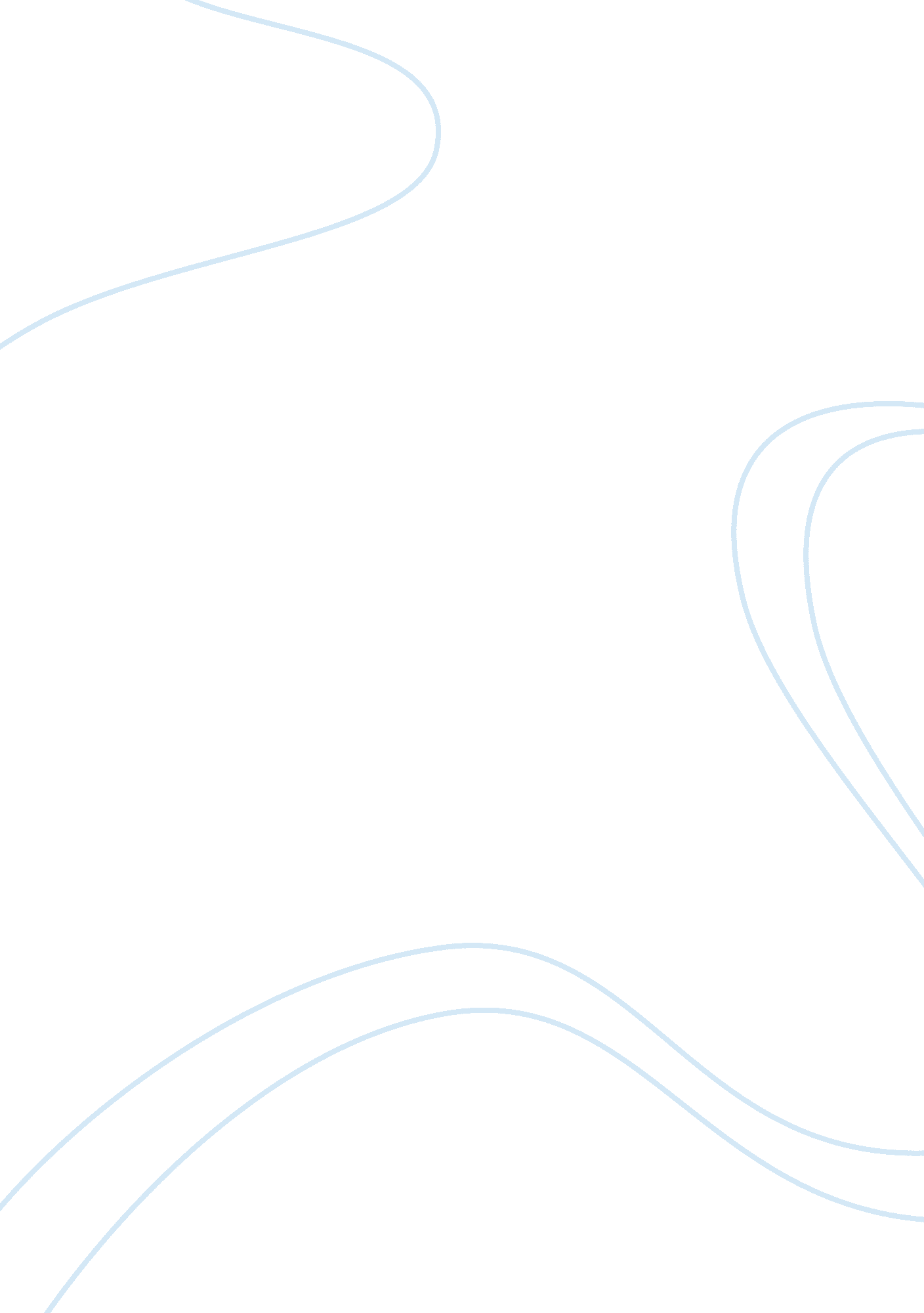 Physical education and sport programs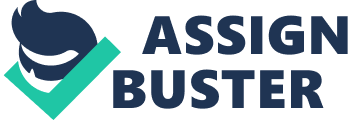 A mission statement is important to any sports program because it stipulates the guidelines of acceptable behavior among the participants of the sports programs (Horine & Stotlar, 2013). This ensures discipline among members of the sports program. 
The four main areas that affect administrators are administrative support, training, communication, and incentives. Administrative support involves technical support, professional staff, and instructional design. An administrator can handle this area by ensuring that members of the organization receive all these services in record time. Training involves exposing and educating the staff on new ways of handling tasks. An administrator should, therefore, ensure timely training for members of the organization. Incentives on the other hand involve providing things like grants, leave time, promotions, and stipend. This encourages employees to give better output at the workplace. Communication involves keeping members abreast of changes taking place or necessary information in the organization (Boyd, Grossman, Ing, Lankford, Loeb & Wyckoff, 2011). Communication ensures proper work co-ordination in the organization and the administrator has the mandate of maintaining proper communication channels. 
My proposal outline consists of: 
The title 
Table of contents 
The abstract 
The introduction 
The problem statement: - this is the need for an athletics trainer in the school. 
The benefits of having an athletics trainer for the school 
The cost of employing the trainer and the extra-curricular benefits it will have on the school students. I would also factor in the possibility of the school employing the trainer without any strain on the school’s budget and have a detailed conclusion on having an athletics trainer (Pettigrew, 2014). 
Q 4 
I would use a tool that measures the coach’s ability to improve both the students sporting and academic prowess. My evaluation tool will encompass the use of graphs and checklists in evaluating the coach’s success. In doing this, I will use a test tool that evaluates critical elements such as the effectiveness of the training manual, activity roaster, student sporting ability improvement charts, and student academic progress (ONeill, Albin, Storey, Horner & Sprague, 2014). The tool will enable me to determine whether the coach is successful or not depending on the graph index produced by student academic performance in relation to extra-curricular activities such as sports. 
Q 5 
The key aspects of facility management are communication, emergency preparedness, and business continuity, environmental stewardship, operations and maintenance, leadership and strategy, and project management. The key aspects of equipment management are cost, reliability, compliance, and performance (Campbell, Jardine & McGlynn, 2011). 
Q 6 
Pay to pay policy provides equity in the investment. This ensures that no one gets the upper hand in investment. Pay to play puts people who are not in a well to do financial situation at a major disadvantage due to lack of funds for investment Birkland, T. A. (2014). 
References 